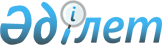 Курчатов қаласы бойынша шетелдіктер үшін 2022 жылға арналған туристік жарнаның ставкаларын бекіту туралыШығыс Қазақстан облысы Курчатов қалалық мәслихатының 2022 жылғы 17 наурыздағы № 14/100-VII шешімі. Қазақстан Республикасының Әділет министрлігінде 2022 жылғы 30 наурызда № 27286 болып тіркелді
      Қазақстан Республикасы "Қазақстан Республикасындағы жергілікті мемлекеттік басқару және өзін-өзі басқару туралы" Заңының 6-бабының 2-10 тармағына, Қазақстан Республикасы Үкіметінің 2021 жылғы 5 қарашадағы № 787 "Шетелдіктер үшін туристік жарнаны төлеу қағидаларын бекіту туралы" қаулысына сәйкес, Курчатов қалалық мәслихаты ШЕШТІ:
      1. 2022 жылдың 1 қаңтарынан 31 желтоқсан аралығында туристерді орналастыру орындарындағы шетелдіктер үшін туристік жарнаның мөлшерлемесінің құны 0 (нөл) пайызға бекітілсін.
      2. Осы шешім оның алғаш ресми жарияланған күнінен кейін күнтізбелік он күн өткен соң қолданысқа енгізіледі.
					© 2012. Қазақстан Республикасы Әділет министрлігінің «Қазақстан Республикасының Заңнама және құқықтық ақпарат институты» ШЖҚ РМК
				
      Курчатов қалалық  мәслихатының хатшысы 	Б. Тажиев
